Фундамент здоровья человека закладывается в дошкольном возрасте. Для его прочности необходима совместная работа дошкольного учреждения и семьи по охране и укреплению здоровья детей. Формирование у дошкольников здоровьесберегающего двигательного поведения -важная задача совместной работы детского сада и семьи.Семья и дошкольное учреждение - два важных института социализации детей. Их воспитательные функции различны, но для всестороннего развития ребенка необходимо их взаимодействие.Взаимодействие ДОУ с семьей - это объединение общих целей, интересов и деятельности в плане развития гармоничного и здорового ребенка. Взаимодействие детского сада и семьи в физическом воспитании ребенка позволяет реализовывать принципы индивидуализации и преемственности, формировать и поддерживать положительную мотивацию у детей к занятиям физическими упражнениями, самостоятельной двигательной деятельности, двигательному творчеству.Воспитать ребенка здоровым - это значит с самого раннего детства научить его вести здоровый образ жизни. Компоненты здорового образа жизни: - рациональный режим;- систематические физкультурные занятия;- закаливание;- правильное питание;- благоприятная психологическая обстановка в семье - хорошие дружеские отношения, доверие и взаимопонимание, желание поделиться своими проблемами с близкими людьми, возможность найти поддержку и помощь, совместное проведение досуга.Успешное решение задач физического воспитания требует объединения усилий педагогов дошкольных учреждений и семьи. Систему этого взаимодействия устанавливают педагоги ДОУ, они реализуют содержание формирования здоровьесберегающего и здоровьеукрепляющего поведения дошкольников,выбирают подходящие формы организации взаимной работы детского сада и семьи ТВОЕ ЗДОРОВЬЕ - В ТВОИХ РУКАХ!Игра - практикум для родителейЦель: обобщить знания о здоровом образе жизни; подвести к осознанию, что заботиться о своем организме может и должен каждый; показать пути поддержания и укрепления здоровья.Оборудование: плакат "Дерево решений", карточки выбора (№1, №2, №3), рисунок"Здоровые дети", "кирпичики" для построения"Дома здоровья", тексты о неграмотном поведении детей, "шифровка" и "ключ" к ней, карточки для составления " меню", кроссворд, цветные наклейки для самооценки, бейджики, цветные флажки для сигнализации готовности ответов,музыкальное оформление.Ход игрыВедущий: Сегодня мы с вами поговорим о здоровье,о здоровом образе жизни. Каждый из нас понимает эту фразу по - своему и по - разному к этому относится. Что такое здоровье? Здоровье - это счастье! Когда ты здоров, ты улыбаешься, хочешь прыгать, играть, учиться. Это веселая жизнь! Ты смело думаешь о будущем. Ты чувствуешь радость, и тебе хочется, чтобы всем было хорошо. Тебе хочется всех любить, делать добрые дела. Здоровье - это красота! Это - чистота. Это, когда ты веселый и на тебя приятно смотреть. Это- когда ты, как волшебник все можешь. Это - когда ты стройный, подтянутый. Нужно хотеть и уметь заботиться о своем здоровье. Жизнь - это движение! Здоровье - это движение![2] Тестирование для родителей "Все ли в норме?"Выносливость - Прыжки.Перед началом упражнения необходимо измерить пульс (количество ударов в минуту). Пружинисто подпрыгивайте в течение трех минут, имитируя прыжки через скакалку. Если хотите, можете при этом поднимать руки вверх. Через три минуты вновь измерьте пульс и подсчитайте, насколько он участился. Пульс участился менее чем на 40 ударов- хорошо; не более, чем на 50 ударов - приемлемо;более, чем на 50 ударов - плохо.Гибкость - наклоны.Встаньте прямо, ноги не сгибайте. Наклонитесь вперед, сделайте выдох и положите ладони на пол.Не напрягайтесь. Продержитесь в этом положении столько времени, сколько сможете. Если вы задержали ладони на полу 10 сек. - хорошо; 5 сек. -приемлемо; только дотронулись пальцами - плохо.Руки за спину. Попробуйте соединить руки за спиной: одну руку через плечо закиньте назад ладонью к спине, а другую положите на спину ладонью наружу. Насколько возможно, надвиньте одну руку на другую. Одна ладонь прикрывает другую - хорошо; кончики пальцев прикрывают друг друга - приемлемо; руки не сходятся - плохо.В порядке ли ваше сердце?В течение 1,5минут сделать 20 наклонов вперед -выдох при наклоне, вдох - выпрямиться. Проверить пульс до начала упражнения - П1, и после окончания - П2, и через минуту П3. Подсчитайте общую сумму ударов минус 200 и разделите на 10(П1+П2+П3) - 200) :10Результат:От 0 до 3 - сердце прекрасно;От 3 до 6 - в хорошем;От 6 до 9 - в среднем;От 9 до 12 - в посредственном;Больше 12 - к врачу.Подводится итог тестирования. Давайте в начале нашей игры определим свое отношение к своему здоровью, своему образу жизни.А сделаем мы это при помощи цветных наклеек.Инструкция:Ж.- я веду здоровый образ жизни;З.- я стараюсь, но не всегда получается;Г.- я не обращаю внимания на свое здоровье.Выберите наклейку нужного цвета и прикрепите к фигурке, которая есть у ваших помощников.Ведущий: Вот так выглядит ваше отношение к своему здоровью. Очень хорошо, что мы смогли оценить его, задумались о том, что очень важно для каждого современного человека.Перед нами встает вопрос: кто поможет сохранить здоровье? Существует несколько путей решения этой проблемы:Вопросы о здоровье можно решать только с медицинским работником.О здоровье заботиться не надо, организм сам справится.Мы сами должны приложить к этому усилия.Предлагаю вам принять решение, взвесив все положительные и отрицательные последствия выбора. (Участники игры делают выбор)Мы с вами сегодня попробуем разобраться, что может сделать каждый человек для сохранения своего здоровья.Строим "Дом здоровья"!Все неприятности, которые сваливаются на человека, похожи на снежный ком, проливной дождь,от которого трудно спрятаться. А где можно спрятаться от дождя и снега? Давайте мы с вами построим сегодня воображаемый "Дом здоровья",то есть наметим пути, которые помогут нам и нашим детям избежать многих неприятностей жизни.1. Фундамент.- Мы с вами, сделав выбор, что каждый должен заботиться о своем здоровье, уже сделали большой шаг к его сохранению. И мы можем начать"строительство". Ведь основой всего, фундаментом является сознание, наше осознание необходимости здорового образа жизни.Прикрепляем наше сознание.2. Зарядка.- Как вы думаете, с чего должен начинаться день здорового человека? Предлагаю всем встать и сделать небольшую разминку.Очень хорошо у вас получилось. Ни для кого не секрет, что очень трудно заставить себя по утрам делать зарядку. А такие упражнения помогут сделать не физическую разминку, но и зарядиться хорошим настроением.- А какие еще виды деятельности человека, связанные с движением, помогут сохранить здоровье нам и нашим детям?Прикрепляем "кирпичики".Посмотрите внимательно на первый ряд кирпичиков. Они все связаны с движением.3. Правила гигиены.- Вы, конечно, слышали такую фразу "неграмотный человек"? Это не только тот, кто не умеет читать и писать, но и тот, кто не знает правил здорового образа жизни. Послушайте ситуации и оцените их.(читают, обсуждают, объясняют свое решение)Детские ситуации:- Сеня считал, что в жизни столько всего интересного и столько надо успеть, что ему просто некогда было искупаться, умыться, почистить и погладить одежду. Вымыть обувь. Ел он на ходу,забывая помыть руки, а часто и фрукты.- Коля очень любил читать. Он читал много и везде: во время езды, в транспорте, во время еды. А еще очень любил громкую музыку и часто не снимал наушники плеера по нескольку часов.- Аня любила конфеты, но боялась зубных врачей. После еды она забывала не только почистить зубы.Но и прополоскать рот. Постепенно на деснах появился налет. В зубах появились маленькие дырочки, которые становились больше. А цвет зубов изменился - стал темным. Но Аня считала, что зубы покрасили конфеты.(за ответ участники получают "кирпичики")4. Окно.- В каждом доме должно быть окно. Зачем? Чтобы построить окно в нашем доме, необходимо расшифровать слово, которое обозначает важный элемент здорового образа жизни.("ключом" к выполнению задания является алфавит, в котором пронумерованы буквы)5. Меню.Основными режимными моментами являются завтрак, обед, и ужин. Попробуем составить меню на один день. У меня в конверте наборы слов с названиями блюд. Выберите те блюда, которые считаете нужными. Прикрепите их к карточке"Меню".Участники игры выбирают конвертики "завтрак", "обед", "ужин". Из них отбирают те полоски со словами, которые им подходят для выполнения задания. Прикрепляют их к бланкам "Меню". За выполнение задания получают "кирпичики".Третий ряд "кирпичиков" составляет сбалансированное питание.6. Крыша.- Но наш дом еще не завершен. Ему не хватает крыши. А построить крышу мы сможем, решив кроссворд.Задания кроссворда:1.Солнце,: и вода - наши лучшие друзья (воздух)2. В здоровом теле - здоровый :(дух)3. Где здоровье - там и :(красота)4. Держи голову в холоде, : - в голоде, а ноги - в тепле (живот)5. : - мать здоровья (умеренность)6. : - половина здоровья (чистота)7. Быстрого и ловкого : не догонит (болезнь)8. Береги платье снову, а : смолоду (здоровье)9. Чистая : - для хвори беда (вода)10. Лук семь недугов лечит, а : семь недугов изводит (чеснок)11. Баня здоровит, . . . веселит (разговор)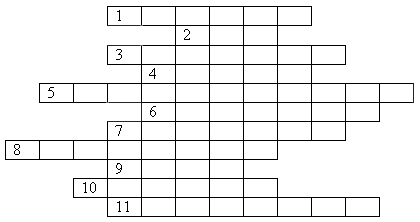 Итог.Итак мы с вами построили "Дом здоровья", т.е.наметили пути сохранения здоровья. В начале игры мы сделали вывод о том, что заботиться о здоровье должен каждый человек и доказали, что вы знаете пути его сохранения, многое умеете для этого делать. Главное - захотеть быть здоровым!Самооценка.Итак, что же вы выберите? По какому пути пойдете:- К здоровому образу жизни.- Другой путь.Это решать каждому из вас.Я очень хочу, чтобы вы еще раз задумались о своем отношении к своему здоровью.Инструкция.Ж. - Я буду стараться вести здоровый образ жизни.З. - Я не уверен в своем выборе.Г. - Я так же равнодушен к своему здоровью.Участники делают выбор, помощники вывешивают бланки с самооценкой до и после игры. Ведущий делает анализ самооценки.- Мы с вами сегодня очень хорошо поработали. Я уверена, что каждый из вас хочет, чтобы наши дети были здоровыми, сильными и счастливыми. Верю, что все у вас получится! Надеюсь, что здоровый образ жизни войдет у вас и ваших детей в привычку и не будет вызывать сложностей. А каждый день надо начинать с улыбки, тогда он будет как праздник![3] Дом здоровья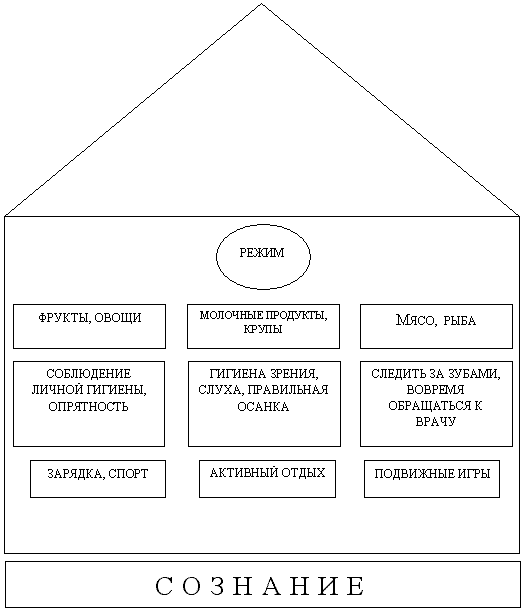 МАДОУ «Детский сад комбинированного вида №2 «Ромашка» города  Губкина Белгородской областиЭффективные формы взаимодействия педагогов с семьей по вопросам здоровьесбережения.Игра-практикум «Мы за здоровый образ жизни!» Подготовила: Беликова О.В., воспитатель  МАДОУ «Детский сад комбинированного вида №2 «Ромашка»2013ЗАРЯДКА, СПОРТАКТИВНЫЙ ОТДЫХПОДВИЖНЫЕ ИГРЫСОБДЮДЕНИЕ ЛИЧНОЙ ГИГИЕНЫ,
ОПРЯТНОСТЬГИГИЕНА ЗРЕНИЯ, 
СЛУХА, ПРАВИЛЬНАЯ ОСАНКА СЛЕДИТЬ ЗА ЗУБАМИ, 
ВОВРЕМЯ ОБРАЩАТЬСЯ К ВРАЧУ18681014А Б В Г Д Е Е Ж З И Й К Л 1 2 3 4 5 6 7 8 9 10 11 12 13М Н О П Р С Т У Ф Х Ц Ч Ш14 15 16 17 18 19 20 21 22 23 24 25 26Щ Ъ Ы Ь Э Ю Я27 28 29 30 31 32 33ФРУКТЫ, ОВОЩИМОЛОЧНЫЕ ПРОДУКТЫ, КРУПЫМЯСО, РЫБА